№ 1934 от 12.09.2023Астана қаласы Білім басқармасының 					                  	                  2023-2024 оқу жылына арналған 
нұсқаулық-әдістемелік, спорттық-бұқаралық, 
дене шынықтыру сауықтыру және әскери-спорттық 
іс-шаралар мен жарыстардың 							                  күнтізбелік жоспарын бекіту туралы«Дене шынықтыру және спорт туралы» 2014 жылғы 3 шілдедегі                       № 228-V Қазақстан Республикасының Заңын, «Қазақстан Республикасында 
2023-2029 жылдары дене шынықтыру мен спортты дамыту тұжырымдамасын», Қазақстан Республикасында білім беруді дамытудың 2020-2025 жылдарға арналған мемлекеттік бағдарламасын іске асыру мақсатында, БҰЙЫРАМЫН:				1. Білім басқармасының 2023-2024 оқу жылына арналған қалалық 
нұсқаулық-әдістемелік, спорттық-бұқаралық, дене шынықтыру-сауықтыру және әскери-спорттық іс-шаралар мен жарыстардың күнтізбелік жоспары бекітілсін 
(қосымша-1).2.   2023-2024 оқу жылында қалалық Гимназиаданы, Спартакиадаларды, мектеп лигасын, әскери-спорттық ойындарды, сондай-ақ басқа да спорттық  
іс-шараларды өткізу жөніндегі ұйымдастыру комитеті бекітілсін (қосымша-1).	3. Білім беру ұйымдарының директорлары Гимназиаданың, Спартакиадалардың, мектеп лигасының кезеңдерін, әскери-спорттық ойындарды, сондай-ақ басқа да спорттық іс-шараларды (спорт залдарын, спорт алаңдарын, саптық алаңдар мен атыс тирлерін беру) өткізуді қамтамасыз етсін.				4. Жарыстар өткізу кезінде оқушылардың қауіпсіз тыныс-тіршілігін қамтамасыз ету үшін жауапкершілік командалардың басшылары мен өкілдеріне жүктеледі.5.  Білім беру ұйымдарының басшылары дене шынықтыру, спорт саласындағы және АӘТД құзыретті органдардың хаттарының негізінде, оқушыларды және мұғалімдерді (спорт түрлері бойынша құрама командалар мүшелерін) оқу-жаттығу жиындарға, қалалық, республикалық және халықаралық деңгейдегі жарыстарға қатысуын қамтамасыз ету үшін, сабақтан уақтылы босатуды қарастырсын.6. Астана қаласы әкімдігінің «Өркен» балалар мен жасөспірімдер                    дене тәрбиесі орталығы» МКҚК директоры (Н.Тяженов) Гимназиаданың, Спартакиадалардың, мектеп лигасы мен әскери-спорттық ойындардың қалалық кезеңін ұйымдастырып өткізсін және күнтізбелік жоспарға сәйкес қаланың үздік құрама командаларының республикалық Гимназиадаларға, Спартакиадаларға, жарыстар мен турнирлерге қатысуын қамтамасыз етсін.	7.   Білім басқармасы басшысының орынбасары Н.Еламанов бөлінген бюджет қаражаты шегінде қалалық нұсқаулық-әдістемелік, спорттық-бұқаралық, дене шынықтыру-сауықтыру, әскери-спорттық іс-шаралар мен жарыстарды қаржыландыруды, сондай-ақ құрама командалардың республикалық жарыстарға қатысуын қарастырсын. 											8.  Осы бұйрықтың орындалуын бақылау Білім басқармасы басшысының орынбасары Н. Еламановқа жүктелсін. Басшы                                                                               		Қ. Сенғазыев          «__»________ 2023 ж.№ ____ бұйрыққа1-қосымша2023-2024 оқу жылынаАстана қаласының білім басқармасыныңнұсқаулық -әдістемелік, спорттық-бұқаралық және дене шынықтыру-сауықтыру, әскери-спорттық іс-шаралар мен жарыстардыңКҮНТІЗБЕЛІК ЖОСПАРЫМАЗМҰНЫ1 Бөлім.  Нормативтік-құқықтық және реттеуші құжаттарАстана қаласы әкімдігінің "Өркен" балалар мен жасөспірімдер дене тәрбиесі орталығы " МКҚК қызметінің негізгі бағыттары мен міндеттері2 Бөлім. Нұсқаулық-әдістемелік іс-шаралардың Күнтізбелік жоспары2.1. Нұсқаулық-әдістемелік іс-шараларды өткізу циклограммасы2.2. Аналитикалық қызмет2.3. Ұйымдастыру қызметі2.4. Нұсқаулық-әдістемелік қызмет2.5. Оқу-әдістемелік қызмет2.6. «Жас педагогтарға арналған тәлімгерлік мектебі және оқушыларға арналған дене тәрбиесі конкурстары»2.7. Қалалық дене шынықтыру мұғалімдері қауымдастығының іс-шаралар жоспары3 Бөлім. Негізгі қалалық спорттық-бұқаралық, дене шынықтыру-сауықтыру іс-шаралары мен жарыстардың Күнтізбелік жоспары3.1. Мектеп лигасы, спорттық - бұқаралық және дене шынықтыру-сауықтыру іс-шаралары3.2. Қалалық оқушылар Гимназиядасы, спартакиадалар мен турнирлер4 Бөлім.Әскери-патриоттық бағыттағы іс-шаралар4.1. Әскери-патриоттық бағыттағы іс-шаралар4.2. Әскери-спорттық іс-шараларНормативтік-құқықтық және реттеуші құжаттар:ҚР "Білім туралы"Заңы"Педагог мәртебесі туралы"ҚР Заңы "Қазақстан Республикасында білім беруді және ғылымды дамытудың 2020 - 2025 жылдарға арналған мемлекеттік бағдарламасын бекіту туралы  "Қазақстан Республикасы Үкіметінің 2019 жылғы 27 желтоқсандағы № 988 Қаулысы"Қазақстан Республикасындағы Бала құқықтары туралы"ҚР Заңы;"Мемлекеттік жастар саясаты туралы"ҚР Заңы"Кәмелетке толмағандар арасындағы құқық бұзушылықтардың алдын алу және балалардың қадағалаусыз және панасыз қалуының алдын алу туралы"ҚР Заңы- "Дене шынықтыру туралы" Заң (2014 жылғы 3 шілдедегі № 228-V ҚРЗ)."Қазақстан Республикасының дене шынықтыру мен спортты дамытудың 2025 жылға дейінгі тұжырымдамасын бекіту туралы" (Қазақстан Республикасы Президентінің 2016 жылғы 11 қаңтардағы № 168 Жарлығы)."Студенттік және мектеп лигаларын қалыптастыру, студенттік және мектеп лигалары арасында спорттық іс-шараларды ұйымдастыру және өткізу қағидаларын бекіту туралы" (ҚР БҒМ 30.12.2014 ж. № 549 Бұйрығы)."Мектепке дейінгі, орта білім беру ұйымдарын, сондай-ақ арнайы білім беру ұйымдарын жабдықтармен және жиһазбен жарақтандыру нормаларын бекіту туралы" (ҚР БҒМ 22.01.2016 жылғы № 70 Бұйрығы)."Техникалық және кәсіптік білім беру ұйымдарын жабдықтармен және жиһазбен жабдықтау нормаларын бекіту туралы" (ҚР БҒМ 07.03.2012 жылғы № 97 Бұйрығы)."Жарыстар түрлерінің, оқу-жаттығу жиындарының тізбесін және олардың сыныптамаларын бекіту туралы" (ҚР МСМ 14.05.2015 ж. № 179 Бұйрығы).- "Спорттық іс-шараларды өткізу қағидаларын бекіту туралы" (ҚР МСМ 14.11.2014 жылғы № 74 Бұйрығы)."Орта білім беру ұйымдарының 1-4 сыныптарында дене тәрбиесінің әр үшінші сағатында «Футбол сабағын» сынақтан өткізу туралы" ҚР БҒМ 2017 жылғы 14 тамыздағы № 405 бұйрығына толықтыру енгізу туралы" (ҚР БҒМ 30.10.2017 жылғы № 550 Бұйрығы). "Орта білім беру ұйымдарының 5-11 сыныптарында дене шынықтырудың "Футбол сабағын" әр үшінші сағатында апробация өткізу туралы" (ҚР БҒМ 15.08.2018 ж. № 401 Бұйрығы). «Педагог лауазымдарының тізбесін бекіту туралы» Қазақстан Республикасы Білім және ғылым министрінің 2020 жылғы 15 сәуірдегі № 145 Бұйрығы."Тәлімгерлікті ұйымдастыру қағидаларын және тәлімгерлікті жүзеге асыратын педагогтерге қойылатын талаптарды бекіту туралы" Қазақстан Республикасы Білім және ғылым министрінің 2020 жылғы 24 сәуірдегі № 160 Бұйрығы «Педагогтің жұмыс уақыты мен демалыс уақыты режимінің ерекшеліктерін айқындау қағидаларын бекіту туралы " Қазақстан Республикасы Білім және ғылым министрінің 2020 жылғы 21 сәуірдегі № 153 Бұйрығы.«Педагог қызметкерлер мен оларға теңестірілген тұлғалардың лауазымдарының үлгілік біліктілік сипаттамаларын бекіту туралы» «Қазақстан Республикасы Білім және ғылым министрінің 2009 жылғы 13 шілдедегі № 338 бұйрығына өзгерістер енгізу туралы» Қазақстан Республикасы Білім және ғылым министрінің 2020 жылғы 30 сәуірдегі № 169 Бұйрығы."Педагогикалық әдептің кейбір мәселелері туралы"Қазақстан Республикасы Білім және ғылым министрінің 2020 жылғы 11 мамырдағы № 190 Бұйрығы. 2. Астана қаласы әкімдігінің «Өркен» балалар мен жасөспірімдер дене тәрбиесі орталығы» МКҚК қызметінің негізгі бағыттары мен міндеттеріОрталық Миссиясы:          Білім беру ұйымдарында дене тәрбиесі және бастапқы әскери және технологиялық даярлық жөніндегі жұмысты жетілдіруМақсаты:    Баланың жеке басының жан-жақты дамуына және оның өзін-өзі табысты жүзеге асыруына ықпал ететін дене және әскери-патриоттық тәрбие құралдарымен оңтайлы жағдайлар жасауМіндеттері:жеке тұлғаның физикалық мүмкіндіктерін дамыту үшін қажетті жағдайлар жасау, салауатты өмір салтының берік негіздерін қалыптастыру, дене шынықтыру-сауықтыру қызметін және спортпен жүйелі түрде айналысуды насихаттау; азаматтыққа және патриотизмге, өз Отаны – Қазақстан Республикасына сүйіспеншілікке, мемлекеттік рәміздерді құрметтеуге, халық дәстүрлерін қастерлеуге, Конституцияға қайшы және қоғамға қарсы кез келген көріністерге төзбеуге тәрбиелеу; сабақтан тыс және каникул уақытында өскелең ұрпақпен жұмысты біріктіру және үйлестіру, олардың бос уақытын ұйымдастыру,олардың салауатты өмір салтын сақтауға және дамытуға байланысты.БЖО қызметінің басым бағыттары: 1. азаматтыққа және патриотизмге, өз Отаны – Қазақстан Республикасына сүйіспеншілікке, мемлекеттік рәміздерді құрметтеуге, халық дәстүрлерін қастерлеуге, Конституцияға қайшы және қоғамға қарсы кез келген көріністерге төзбеуге тәрбиелеу;2. мектепке дейінгі ұйымдардың спорт жөніндегі нұсқаушылары, білім беру ұйымдарында дене шынықтыру және алғашқы әскери дайындық мұғалімдері мен оқытушылары үшін оқытудың нысаналы кешенді бағдарламалары мен жаңа технологияларын, оқу құралдары мен әдістемелік ұсынымдарды енгізу;3. мектепке дейінгі ұйымдардың спорт нұсқаушылары, дене шынықтыру және алғашқы әскери дайындық мұғалімдері мен оқытушылары үшін нұсқаулық-әдістемелік семинарлар өткізу;4. салауатты өмір салтын қалыптастыру және насихаттау, балалар мен жастар арасында патриотизмге тәрбиелеу үшін дене шынықтыру-сауықтыру, спорттық-бұқаралық және әскери-спорттық жұмыстарды үйлестіру;5. қалалық гимназиадаларды, спартакиадаларды, фестивальдерді, олимпиадаларды, конкурстарды, жарыстар мен турнирлерді, оның ішінде қаланың білім беру ұйымдарының оқушылары мен педагогтері арасында спорттың әр түрі бойынша кешенді жарыстар ұйымдастыру және өткізу; 6. қаланың білім беру ұйымдарындағы дене тәрбиесі жағдайына, оқушылардың дене дайындығы деңгейіне, спорттық-бұқаралық және дене шынықтыру-сауықтыру жұмыстарына талдау және мониторинг жүргізу.НҰСҚАУЛЫҚ-ӘДІСТЕМЕЛІК ІС-ШАРАЛАРДЫ ӨТКІЗУ ЦИКЛОГРАММАСЫ2.1.Аналитикалық қызмет2.2.Ұйымдастыру қызметі Нұсқаулық-әдістемелік қызметОқу-әдістемелік қызмет2.5. Қалалық дене шынықтыру мұғалімдері Қауымдастығының іс-шаралар жоспары2.6 «Тәжірибе шеберханасы - жас педагогтарға арналған тәлімгерлік мектебі»«Оқушыларға арналған дене шынықтыру байқаулары»Әскери-патриоттық бағыттағы іс-шаралар Согласовано11.09.2023 17:00 Сарамбетова Гульфара Бекбулатовна11.09.2023 18:06 Еламанов Нариман ТанатаровичПодписано12.09.2023 11:01 Сенгазыев Касымхан Сенгазыулы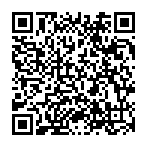 «АСТАНА  ҚАЛАСЫНЫҢ БІЛІМ БАСҚАРМАСЫ» МЕМЛЕКЕТТІК МЕКЕМЕСІ«АСТАНА  ҚАЛАСЫНЫҢ БІЛІМ БАСҚАРМАСЫ» МЕМЛЕКЕТТІК МЕКЕМЕСІ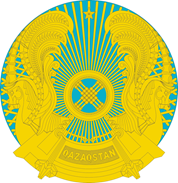 ГОСУДАРСТВЕННОЕ УЧРЕЖДЕНИЕ «УПРАВЛЕНИЕ ОБРАЗОВАНИЯ ГОРОДА  АСТАНЫ »ГОСУДАРСТВЕННОЕ УЧРЕЖДЕНИЕ «УПРАВЛЕНИЕ ОБРАЗОВАНИЯ ГОРОДА  АСТАНЫ »БҰЙРЫҚПРИКАЗПРИКАЗ«Дене шынықтыру» пәні бойынша әдістемелік күн - бейсенбі «Дене шынықтыру» пәні бойынша әдістемелік күн - бейсенбі «Дене шынықтыру» пәні бойынша әдістемелік күн - бейсенбі «Дене шынықтыру» пәні бойынша әдістемелік күн - бейсенбі «Дене шынықтыру» пәні бойынша әдістемелік күн - бейсенбі «Дене шынықтыру» пәні бойынша әдістемелік күн - бейсенбі «Дене шынықтыру» пәні бойынша әдістемелік күн - бейсенбі «Дене шынықтыру» пәні бойынша әдістемелік күн - бейсенбі «Дене шынықтыру» пәні бойынша әдістемелік күн - бейсенбі «Дене шынықтыру» пәні бойынша әдістемелік күн - бейсенбі «Дене шынықтыру» пәні бойынша әдістемелік күн - бейсенбі «Дене шынықтыру» пәні бойынша әдістемелік күн - бейсенбі 2023-2024 о.ж.айдың 1 бейсенбісі айдың 1 бейсенбісі айдың 2 бейсенбісіайдың 2 бейсенбісіайдың3 бейсенбісіайдың3 бейсенбісіайдың 4 бейсенбісіайдың 4 бейсенбісіӘр айдың соңғы жұмасы Әр айдың соңғы жұмасы Бір ай ішіндеАй Нұсқаулық-әдістемелік қызмет жоспары бойынша іс-шаралар Нұсқаулық-әдістемелік қызмет жоспары бойынша іс-шараларОқу-әдістемелік қызмет жоспары бойынша іс-шаралар Оқу-әдістемелік қызмет жоспары бойынша іс-шаралар Дене шынықтыру мұғалімдері Қауымдастығының жоспары бойынша іс-шаралар Дене шынықтыру мұғалімдері Қауымдастығының жоспары бойынша іс-шаралар «Тәжірибе шеберханасы» - тәлімгерлік мектебі  «Тәжірибе шеберханасы» - тәлімгерлік мектебі  Әскери-патриоттық бағыт бойынша іс-шараларӘскери-патриоттық бағыт бойынша іс-шараларПедагогтар мен оқушыларға арналған конкурстарТамызМектептер мен колледждердің дене шынықтыру мұғалімдерінің, алғашқы әскери және технологиялық даярлық оқытушыларының қалалық тамыз секциялық кеңесі Мектептер мен колледждердің дене шынықтыру мұғалімдерінің, алғашқы әскери және технологиялық даярлық оқытушыларының қалалық тамыз секциялық кеңесі Мектептер мен колледждердің дене шынықтыру мұғалімдерінің, алғашқы әскери және технологиялық даярлық оқытушыларының қалалық тамыз секциялық кеңесі Мектептер мен колледждердің дене шынықтыру мұғалімдерінің, алғашқы әскери және технологиялық даярлық оқытушыларының қалалық тамыз секциялық кеңесі Мектептер мен колледждердің дене шынықтыру мұғалімдерінің, алғашқы әскери және технологиялық даярлық оқытушыларының қалалық тамыз секциялық кеңесі Мектептер мен колледждердің дене шынықтыру мұғалімдерінің, алғашқы әскери және технологиялық даярлық оқытушыларының қалалық тамыз секциялық кеңесі Мектептер мен колледждердің дене шынықтыру мұғалімдерінің, алғашқы әскери және технологиялық даярлық оқытушыларының қалалық тамыз секциялық кеңесі Мектептер мен колледждердің дене шынықтыру мұғалімдерінің, алғашқы әскери және технологиялық даярлық оқытушыларының қалалық тамыз секциялық кеңесі Мектептер мен колледждердің дене шынықтыру мұғалімдерінің, алғашқы әскери және технологиялық даярлық оқытушыларының қалалық тамыз секциялық кеңесі Мектептер мен колледждердің дене шынықтыру мұғалімдерінің, алғашқы әскери және технологиялық даярлық оқытушыларының қалалық тамыз секциялық кеңесі Мектептер мен колледждердің дене шынықтыру мұғалімдерінің, алғашқы әскери және технологиялық даярлық оқытушыларының қалалық тамыз секциялық кеңесі ҚыркүйекКросс пен футбол бойынша НӘКАНӘК«Алматы»БЖДДКАНӘК«Алматы»БЖДДКПС«Сарыарка» БЖДДКПС«Сарыарка» БЖДДКПедагогтарды құрметтеуПедагогтарды құрметтеуӘскери-патриоттық бағыт бойыншаіс-шаралар өткізу туралыӘскери-патриоттық бағыт бойыншаіс-шаралар өткізу туралыҚазанВолейбол бойынша НӘКАНӘК«Байқоңыр» БЖДДКАНӘК«Байқоңыр» БЖДДКПС«Есіл»БЖДДКПС«Есіл»БЖДДККозғанбаев А.Г.Козғанбаев А.Г.Әскери-патриоттық бағыт бойыншаіс-шаралар өткізу туралыӘскери-патриоттық бағыт бойыншаіс-шаралар өткізу туралыҚР Күніне арналған «Спорт, денсаулық, дене шынықтыру - бұл ең үздік мәдениет!» акциясыҚР Күніне арналған «Спорт, денсаулық, дене шынықтыру - бұл ең үздік мәдениет!» акциясыҚарашаБаскетбол бойынша НӘКАНӘК«Есіл»БЖДДКАНӘК«Есіл»БЖДДКПС«Байқоңыр» БЖДДКПС«Байқоңыр» БЖДДКАзовская В.Ю.Азовская В.Ю.Әскери-патриоттық бағыт бойыншаіс-шаралар өткізу туралыӘскери-патриоттық бағыт бойыншаіс-шаралар өткізу туралы"Мен өз сабағымды мақтан тұтамын"жас мамандарға арналған бейнесабақтар байқауы"Мен өз сабағымды мақтан тұтамын"жас мамандарға арналған бейнесабақтар байқауыЖелтоқсанҮстел теннисі бойынша НӘКАНӘК«Сарыарка» БЖДДКАНӘК«Сарыарка» БЖДДКПС«Алматы» БЖДДКПС«Алматы» БЖДДККопкина Е.И.Копкина Е.И.Әскери-патриоттық бағыт бойыншаіс-шаралар өткізу туралыӘскери-патриоттық бағыт бойыншаіс-шаралар өткізу туралы«Спорттық балалар-мықты ұлт!»ҚР Тәуелсіздік күніне арналған дене шынықтыру және спорт туралы оқушылардың бейнероликтер байқауы«Спорттық балалар-мықты ұлт!»ҚР Тәуелсіздік күніне арналған дене шынықтыру және спорт туралы оқушылардың бейнероликтер байқауыҚаңтарҰлттық спорт түрлері бойынша НӘКАНӘК (барлық аудандар)"2023-2024 ж.ж. бірінші жартыжылдықтағы БЖДТО-ныңжұмыс жоспарын іске асыру туралы"АНӘК (барлық аудандар)"2023-2024 ж.ж. бірінші жартыжылдықтағы БЖДТО-ныңжұмыс жоспарын іске асыру туралы"АНӘК (барлық аудандар)"2023-2024 ж.ж. бірінші жартыжылдықтағы БЖДТО-ныңжұмыс жоспарын іске асыру туралы"АНӘК (барлық аудандар)"2023-2024 ж.ж. бірінші жартыжылдықтағы БЖДТО-ныңжұмыс жоспарын іске асыру туралы"Искакова А.А.Искакова А.А.Әскери-патриоттық бағыт бойыншаіс-шаралар өткізу туралыӘскери-патриоттық бағыт бойыншаіс-шаралар өткізу туралыСпорттық инфрақұрылымды үздік ұстауға және ресімдеуге арналған байқауСпорттық инфрақұрылымды үздік ұстауға және ресімдеуге арналған байқауАқпанШаңғы мен қысқы көпсайыс бойынша НӘКАНӘК«Алматы»БЖДДКАНӘК«Алматы»БЖДДКПС«Сарыарка» БЖДДКПС«Сарыарка» БЖДДКЖұмағұлов А.Ш.Жұмағұлов А.Ш.Әскери-патриоттық бағыт бойыншаіс-шаралар өткізу туралыӘскери-патриоттық бағыт бойыншаіс-шаралар өткізу туралы"Дене тәрбиесі-көмекші, спорт-ойын, бәріне айтайық физкульт сәлем!» рефераттар бақауы"Дене тәрбиесі-көмекші, спорт-ойын, бәріне айтайық физкульт сәлем!» рефераттар бақауыНаурыз«Денсаулық Спартакиада» бойынша НӘКАНӘК«Байқоңыр»БЖДДКАНӘК«Байқоңыр»БЖДДКПС«Есіл»БЖДДКПС«Есіл»БЖДДК"Үздік мұғалім" байқауының финалы"Үздік мұғалім" байқауының финалыӘскери-патриоттық бағыт бойыншаіс-шаралар өткізу туралыӘскери-патриоттық бағыт бойыншаіс-шаралар өткізу туралы"Үздік дене шынықтыру мұғалімі" байқауы"Үздік дене шынықтыру мұғалімі" байқауыСәуірПрезиденттік тесттер мен жазғы көпсайыс бойыншаНӘКАНӘК«Есіл»БЖДДКАНӘК«Есіл»БЖДДКПС«Байқоңыр» БЖДДКПС«Байқоңыр» БЖДДКМатаев Р.Б.Матаев Р.Б.Әскери-патриоттық бағыт бойыншаіс-шаралар өткізу туралыӘскери-патриоттық бағыт бойыншаіс-шаралар өткізу туралы"Менің арманымдағы стадион»шығармашылық байқауын өткізу туралы"Менің арманымдағы стадион»шығармашылық байқауын өткізу туралыМамыр«Дидарлы жаз» бойынша НӘКАНӘК«Сарыарка» БЖДДКАНӘК«Сарыарка» БЖДДКПС«Алматы» БЖДДКПС«Алматы» БЖДДКШамбеков К.С.Шамбеков К.С.Әскери-патриоттық бағыт бойынша іс-шаралар өткізу туралыӘскери-патриоттық бағыт бойынша іс-шаралар өткізу туралы"Жігерлі рух пен дені сау дене, спортпен шұғылдану-бұл дұрыс нәрсе!" Отбасы күніне арналған оқушылардың эссе байқауы"Жігерлі рух пен дені сау дене, спортпен шұғылдану-бұл дұрыс нәрсе!" Отбасы күніне арналған оқушылардың эссе байқауыМаусымАНӘК (РИМС) (барлық аудандар) "Дөңгелек үстел "форматында"2023-2024 ж.ж. ДЮЦФВ жұмыс жоспарын іске асыру туралы" АНӘК (РИМС) (барлық аудандар) "Дөңгелек үстел "форматында"2023-2024 ж.ж. ДЮЦФВ жұмыс жоспарын іске асыру туралы" АНӘК (РИМС) (барлық аудандар) "Дөңгелек үстел "форматында"2023-2024 ж.ж. ДЮЦФВ жұмыс жоспарын іске асыру туралы" АНӘК (РИМС) (барлық аудандар) "Дөңгелек үстел "форматында"2023-2024 ж.ж. ДЮЦФВ жұмыс жоспарын іске асыру туралы" АНӘК (РИМС) (барлық аудандар) "Дөңгелек үстел "форматында"2023-2024 ж.ж. ДЮЦФВ жұмыс жоспарын іске асыру туралы" АНӘК (РИМС) (барлық аудандар) "Дөңгелек үстел "форматында"2023-2024 ж.ж. ДЮЦФВ жұмыс жоспарын іске асыру туралы" АНӘК (РИМС) (барлық аудандар) "Дөңгелек үстел "форматында"2023-2024 ж.ж. ДЮЦФВ жұмыс жоспарын іске асыру туралы" АНӘК (РИМС) (барлық аудандар) "Дөңгелек үстел "форматында"2023-2024 ж.ж. ДЮЦФВ жұмыс жоспарын іске асыру туралы" АНӘК (РИМС) (барлық аудандар) "Дөңгелек үстел "форматында"2023-2024 ж.ж. ДЮЦФВ жұмыс жоспарын іске асыру туралы" АНӘК (РИМС) (барлық аудандар) "Дөңгелек үстел "форматында"2023-2024 ж.ж. ДЮЦФВ жұмыс жоспарын іске асыру туралы" АНӘК (РИМС) (барлық аудандар) "Дөңгелек үстел "форматында"2023-2024 ж.ж. ДЮЦФВ жұмыс жоспарын іске асыру туралы" №АтауыӨткізу мерзіміЖауаптыларҚорытынды/аяқталу нысаныДене тәрбиесі бойынша білім беру ұйымдарының материалдық-техникалық базасының жай-күйіне мониторинг12-15.09.2023Султаналиев А.С.БЖДДК меңгерушілеріФ.1, Ф. 1.1.Дене шынықтыру мұғалімдері мен АӘТД оқытушыларының сапалы құрамының мониторингі12-15.09.2023Искакова Ғ.Г.БЖДДК меңгерушілеріФ.2.Мектеп және мектептен тыс спорт секцияларының және оларда шұғылданатындардың санын мониторингілеу12-15.09.2023БЖДДКмеңгерушілеріФ 4., Ф.4.1.Білім беру ұйымдарындағы дене тәрбиесі бойынша әдістемелік қызметтің мониторингі 12-15.09.2023Искакова Ғ.Г.БЖДДК меңгерушілеріФ.3.Елбасының президенттік тестілерін тапсыру нәтижелері бойынша оқушылардың дене дайындығы мониторингі20-23.05.2024Султаналиев А.С. БЖДДК меңгерушілеріФ.5.Мектепішілік спорттық-бұқаралық және дене шынықтыру-сауықтыру іс-шараларын өткізу мониторингі20-23.05.2024БЖДДКмеңгерушілеріФ.6.Дене жүктемесінен босатылған оқушылардың үлгерімі мен санын мониторингілеу20-23.05.2024Искакова Ғ.Г.БЖДДК меңгерушілеріФ.7.Жас спортшылардың деңгейлері бойынша (қалалық, республикалық, халықаралық) өнер көрсетулері нәтижелілігінің мониторингі20-23.05.2024Султаналиев А.С. БЖДДК меңгерушілеріФ.8."Дене шынықтыру" пәні бойынша оқыту сапасының мониторингі (педагогтерге "Кері байланыс" беру және білім беру ұйымының әкімшілігі үшін дене тәрбиесі жұмысының тиімділігін арттыру бойынша әдістемелік ұсынымдар беру мақсатында сабақтарға қатысу)Жыл бойы, жеке кесте бойыншаИскакова Ғ.ГБЖДДК меңгерушілері, БЖДТО әдіскерлері   дене шынықтыру мұғалімдері Ассоциациясының мүшелеріСабақтарды кешенді бақылау парақтары, әдістемелік ұсынымдарДене тәрбиесі бойынша сабақтарда және сабақтан тыс іс-әрекетте дене тәрбиесінің жай-күйін және қауіпсіздік техникасы мен қауіпсіз тыныс-тіршілікті қамтамасыз етуді мониторингтеуКүзгі демалыс кезіндеДШБЖК меңгерушілеріАнықтама, ұсыныстарБілім беру ұйымдарының " Біз Қазақстанның болашағымыз!"Спартакиадасында колледж оқушыларының қатысуын мониторингілеуЖыл бойыАяшев С.Ы.Рейтинг -кестеБілім беру ұйымдарының " Біз Қазақстанның болашағымыз!" Гимназиадасында мектеп оқушыларының қатысуын мониторингілеу Жыл бойыСултаналиев А.С.БЖДДК меңгерушілеріРейтинг -кестеБілім беру ұйымдарының әртүрлі деңгейдегі жарыстарға және ұлттық мектеп лигасы бағдарламасы бойынша жарыстарға қатысу мониторингіЖыл бойыТортаев К.К.БЖДДК меңгерушілеріРейтинг -кестеБілім беру ұйымдарының "Ұлттық ойындар – асыл мұрамыз"  турнирі бағдарламасы бойынша жарыстарға және  әртүрлі деңгейдегі жарыстарға қатысуының мониторингілеуЖыл бойыСултаналиев А.С.БЖДДК меңгерушілеріРейтинг -кестеБілім беру ұйымдарының орталықтың жоспары бойынша қалалық спорттық-бұқаралық және дене шынықтыру-сауықтыру іс-шараларына қатысуын мониторингілеуЖыл бойыСултаналиев А.С.БЖДДК меңгерушілеріЖиынтық кесте"Дидарлы жаз" жобасына білім беру ұйымдарының қатысуын мониторингілеуМаусым - шілде 2024Султаналиев А.СБЖДДК меңгерушілеріЖиынтық кестеБілім беру ұйымдарының 2023/2024 оқу жылындағы қызметін мониторингтік бағалау қорытындылары, білім беру ұйымдарының басшылары үшін ұсынымдар дайындаумамыр 2024Искакова Ғ.Г.АқпаратОрталықтың спорт секцияларына бару мониторингі, оның ішінде "Арқа Аlan" ұлттық спорт түрлерін дамыту орталығы"," Jas Tarlan " әскери-патриоттық спорт орталығы және аудандық ДШБЖКАй сайынКенесханова М.Б.Турашева А.Б.ДШБЖК меңгерушілеріМемлекеттік қызметтер бойынша есеп, айналысатын контингент, "Mindal"табелі№АтауыӨткізу мерзіміЖауаптыларҚорытынды/аяқталу нысаныБұқаралық спортты дамыту жөніндегі жобаларды іске асыруды қамтамасыз ететін спорт федерацияларымен және басқа да ұйымдармен ынтымақтастық туралы меморандумдар (шарттар) жасасуЖыл бойыСултаналиев А.С.Ынтымақтастық туралы меморандум"Балалардың дене тәрбиесі навигаторы" анықтамалығын әзірлеу (мектептерде, Балаларға қосымша білім беру ұйымдарында және әртүрлі ведомстволық бағыныстағы ұйымдарда спорт секциялары туралы мәліметтерді қосу, оның ішінде БЖСМ, СК)тамыз 2023Ахметов А.К.Анықтамалық ақпаратДене тәрбиесі бойынша жоғары тұрған органдардың нормативтік-құқықтық актілері мен регламенттеуші құжаттарының орындалуын бақылауҮнеміИскакова Г.Г.ақпаратОрталықпен өткізілетін спорттық-бұқаралық және басқа да іс-шаралар туралы анонстар, пресс – релиздерЖыл бойыКойшибаев М.С.Орталықтың интернет ресурстарындағы ақпаратОрталықтың жұмысы туралы, спорттық-бұқаралық және дене шынықтыру-сауықтыру іс-шараларына қатысу нәтижелері туралы жарияланымдарЖыл бойыКойшибаев М.С.БАҚ-тағы мақалалар, ТВ сюжеттер, орталықтың интернет ресурстарындағы ақпаратОқушыларды "Өркен "балалар-жасөспірімдер дене тәрбиесі орталығы", "Арқа Аlan "ұлттық спорт түрлерін дамыту орталығы", "Jas Tarlan" әскери-патриоттық спорт орталығы және аудандық БЖКФП спорт секцияларына қатысуға тартуҮнеміКенесханова М.Б.Турашева А.Б.«Жас Тарлан» ӘПСО,ДШБЖК меңгерушілеріОрталықтың интернет ресурстарындағы ақпарат, оның ішінде әлеуметтік желілер парақшаларындағы ақпаратОрталықтың жоспарына сәйкес  іс-шараларды өткізу қорытындысы бойынша тақырыптық презентацияларды, альбомдарды безендіруЖыл бойыАхметов А.К.ПрезентацияОрталықтың жұмысына, өткізілетін іс-шараларға арналған тақырыптық буклеттер, флаерлер және т. б. дайындауЖыл бойыАхметов А.К.Буклеттер, флаерлерАтауы ФормасыҚатысушылар Өткізу мерзіміӨткізу орныЖауаптылар"Білім беру жүйесіндегі дене шынықтыру және спорт: тәжірибе және даму перспективалары"unconferenceДене шынықтыру мұғалімдері15.08.2023ШЛ № 52Тяженов Н.И.Искакова Г.Г.Сұлтаналиев А.С. "Jas Tarlan" әскери-патриоттық спорт орталығының қызметі, әскери-патриоттық бағыттағы іс-шараларды ұйымдастыру және өткізу туралы" unconferenceАӘТД мұғалімдері16.08.2023ӘПСО«Jas Tarlan»Тяженов Н.И.Кросс және футбол бойынша Гимназия мен мектеп лигасы бағдарламасы бойынша жарыстарға қызмет көрсететін команда басшылары мен төрешілерге арналғанМаусым алдындағы семинарАға дене шынықтыру мұғалімдері07.09.2023ДЮЦФВСұлтаналиев А.С.БЖДДК меңгерушілеріӘскери-патриоттық бағыт бойынша іс-шаралар өткізу туралыСеминар кеңесАӘД мұғалімдері29.09.2023ӘПСО«Jas Tarlan»ӘПСО«Jas Tarlan» меңгерушісіГимназияда мен мектеп лигасы бағдарламасы бойынша волейбол жарыстарға қызмет көрсететін команда басшылары мен төрешілерге арналғанСеминар-практикумДене шынықтыру мұғалімдері, төрешілер05.10.2023БЖДТОСұлтаналиев А.С.БЖДДК меңгерушілеріӘскери-патриоттық бағыт бойынша іс-шаралар өткізу туралыСеминар кеңесАӘД мұғалімдері27.10.2023.ӘПСО«Jas Tarlan»ӘПСО«Jas Tarlan» меңгерушісіБаскетболдан Гимназияда мен Мектеп лигасының ойындарына қызмет көрсететін командалардың жетекшілері мен төрешілері үшін семинарМаусым алдындағы семинарДене шынықтыру мұғалімдері, судьялар02.11.2023БЖДТОСұлтаналиев А.С.БЖДДК меңгерушілеріӘскери-патриоттық бағыт бойынша                                     іс-шаралар өткізу туралыСеминар кеңесАӘТД мұғалімдері30.11.2023.ӘПСО«Jas Tarlan»ӘПСО«Jas Tarlan» меңгерушісіҮстел теннисінен Гимназиада мен Мектеп лигасының ойындарына қызмет көрсететін командалардың жетекшілері мен төрешілері үшін семинарМаусым алдындағы семинарДене шынықтыру мұғалімдері, судьялар07.12.2023БЖДТОСұлтаналиев А.С.БЖДДК меңгерушілеріӘскери-патриоттық бағыт бойынша іс-шаралар өткізу туралыСеминар кеңесАӘТД мұғалімдері29.12.2023ӘПСО«Jas Tarlan»ӘПСО«Jas Tarlan» меңгерушісіҰлттық спорт түрлері бойынша және "Ұлттық ойындар - асыл мұрамыз"турнирінің бағдарламасы бойынша жарыстардың командирлері мен төрешілері үшінСеминар-практикумДене шынықтыру мұғалімдері, судьялар11.01.2024БЖДТОСултаналиев А.С.БЖДДК меңгерушілеріӘскери-патриоттық бағыт бойынша                         іс-шаралар өткізу туралыСеминар кеңесАӘД мұғалімдері26.01.2024ӘПСО«Jas Tarlan»ӘПСО«Jas Tarlan» меңгерушісіГимназиада мен шаңғы және қысқы көпсайыстан Мектеп лигасы бағдарламасы бойынша жарыстарға қызмет көрсететін командалардың жетекшілері мен төрешілері үшінСеминар-практикумДене шынықтыру мұғалімдері, судьялар01.02.2024БЖДТОСултаналиев А.С.БЖДДК меңгерушілеріӘскери-патриоттық бағыт бойынша                         іс-шаралар өткізу туралыСеминар кеңесАӘД мұғалімдері29.02.2024ӘПСО«Jas Tarlan»ӘПСО«Jas Tarlan» меңгерушісіТоғызқұмалақ, волейбол және т. б. бойынша Денсаулық Спартакиадасының ойындарына қызмет көрсететін командалардың жетекшілері мен төрешілері үшін.практикалық семинарДене шынықтыру мұғалімдері, төрешілер07.03.2024БЖДТОСұлтаналиев А.С.БЖДДК меңгерушілеріӘскери-патриоттық бағыт бойынша                         іс-шаралар өткізу туралыСеминар кеңесАӘД мұғалімдері29.03.2024ӘПСО«Jas Tarlan»ӘПСО«Jas Tarlan» меңгерушісіЕл басы президенттік тестілерін тапсыруға және жазғы көпсайысқа дайындық шеңберінде физикалық қасиеттерді дамытуСеминар-практикумДене шынықтыру мұғалімдері, төрешілер04.04.2024БЖДТОСұлтаналиев А.С.БЖДДК меңгерушілеріӘскери-патриоттық бағыт бойынша                         іс-шаралар өткізу туралыСеминар кеңесАӘТД мұғалімдері26.04.2024ӘПСО«Jas Tarlan»ӘПСО«Jas Tarlan» меңгерушісіКіші топтар (аудандар) бойынша "Дидарлы жаз 2023" жазғы мектеп жанындағы спорттық-ойын алаңдарының жұмысын ұйымдастыру туралыНұсқаулық-әдістемелік кеңесМаусым бойынша команда жетекшілері02.05.2024БЖДТОСултаналиев А.С.БЖДДК меңгерушілеріӘскери-патриоттық бағыт бойынша                         іс-шаралар өткізу туралыСеминар кеңесАӘТД мұғалімдері30.05.2024ӘПСО«Jas Tarlan»ӘПСО«Jas Tarlan» меңгерушісі"2023-2024 оқу жылында БЖДТО-ғы жұмысының күнтізбелік жоспарын іске асыру туралы"АНӘК, барлық БЖДДКҚМ ҚҚБ басшылары03-06.06. 2024ДЮЦФВТяженов Н.И.Искакова Г.Г.Султаналиев А.С.АтауыФормасыҚатысушылар Өткізу мерзіміӨткізу орныЖауаптылар«Алматы ауданы мектептерінің әдістемелік бірлестігі мен сапалы оқу процесінің қызметін тиімді ұйымдастыру негіздері» АНӘКДШ мұғалімдерінің әдістемелік бірлестіктерінің басшылары14.09.2023келісім бойыншаБЖДДК меңгерушілері"Байқоңыр"ауданы мектептерінің әдістемелік бірлестігі мен сапалы оқу процесінің қызметін тиімді ұйымдастыру негіздері"АНӘКДШ мұғалімдерінің әдістемелік бірлестіктерінің басшылары14.09.2023келісім бойыншаБЖДДК меңгерушілері"Жаңартылған білім беру мазмұны жағдайында дене шынықтыру сабақтарында оқушыларды бағалау әдістері"практикалық семинарДене шынықтыру пәнінің мұғалімдері03.11.2023Ә.Бөкейхан атындағы БИНОМЕрденбаев А.Ж.Жансугуров Н.М.Нуркешов М.Б."Есіл ауданы мектептерінің әдістемелік бірлестігі мен сапалы оқу процесінің қызметін тиімді ұйымдастыру негіздері"АНӘКДШ мұғалімдерінің әдістемелік бірлестіктерінің басшылары09.11.2023келісім бойыншаБЖДДК меңгерушілері"Оқушылардың дене шынықтыру және патриоттық тәрбиесінде ұлттық ойындарды қолдану"практикалық семинарЖас мамандар24.11.2023Келісім бойыншаАяшев С.А.Аубакиров О.С.Акчурина З.И."Сары-Арқа"ауданы мектептерінің әдістемелік бірлестігі мен сапалы оқу процесінің қызметін тиімді ұйымдастыру негіздеріАНӘКДШ мұғалімдерінің әдістемелік бірлестіктерінің басшылары09.11.2023келісім бойыншаБЖДДК меңгерушілері"2023-2024 оқу жылының бірінші жартыжылдығындағы БЖДТО жұмысының күнтізбелік жоспарын іске асыру туралы"АНӘКбарлық БЖДДКДШ мұғалімдерінің әдістемелік бірлестіктерінің басшылары04.01.2024Келісім бойыншаБЖДДК меңгерушілері"Сабақтан тыс спорт сабақтарын ұйымдастырудың өзекті мәселелері және"Алматы" ауданы мектептерінің мектеп спорт клубтарының тиімді қызмет ету шарттарыАНӘКДШ мұғалімдерінің әдістемелік бірлестіктерінің басшылары08.02.2024келісім бойыншаБЖДДК меңгерушілеріБес асықтан жарыстарды оқыту және өткізу әдістемесіпрактикалық семинарДШ мұғалімдері11.01.2024№ 86 МГҚойшыбаев М.С.Алпысбаев Б.А.Ускенбаева А.У."Байқоңыр ауданы мектептерінің сыныптан тыс спорт сабақтарын ұйымдастырудың өзекті мәселелері және мектеп спорт клубтарының тиімді қызмет ету шарттарыАНӘКДШ мұғалімдерінің әдістемелік бірлестіктерінің басшылары14.03.2024келісім бойыншаБЖДДК меңгерушілері"Сабақтан тыс спорт сабақтарын ұйымдастырудың өзекті мәселелері және"Есіл" ауданы мектептерінің мектеп спорт клубтарының тиімді қызмет ету шарттарыАНӘКДШ мұғалімдерінің әдістемелік бірлестіктерінің басшылары11.04.2024келісім бойыншаБЖДДК меңгерушілері"Сабақтан тыс спорт сабақтарын ұйымдастырудың өзекті мәселелері және"Сары-Арқа" ауданы мектептерінің мектеп спорт клубтарының тиімді қызмет ету шарттарыАНӘКДШ мұғалімдерінің әдістемелік бірлестіктерінің басшылары10.05.2024келісім бойыншаБЖДДК меңгерушілері"2023-2024 оқу жылындағы БЖДТО мен дене шынықтыру пәні мұғалімдерінің ӘБ жұмысының күнтізбелік жоспарын іске асыру туралы"АНӘКбарлықБЖДДКДШ мұғалімдерінің әдістемелік бірлестіктерінің басшылары23.05.2024Келісім бойыншаБЖДДК меңгерушілеріАтауыФормасыҚатысушылар Өткізу мерзіміӨткізу орныЖауаптылар""Сары-Арқа" ауданы мектептерінің сабақтан тыс және сабақтан тыс жұмыстарында дене шынықтыру құралдарымен функционалдық сауаттылықтың негізгі құзыреттерін қалыптастыру"Практикалық семинарДШ мұғалімдері21.09.2023Келісім бойыншаИскакова Ғ.Г.Ауданнан қалалық қауымдастық мүшелеріБЖДДК меңгерушісіДене шынықтыру мұғалімдерін - педагогикалық еңбек ардагерлерін құрметтеуМарапаттауДШ мұғалімдері28.09.2023БЖДТОИскакова Ғ.Г.Қалалық қауымдастық мүшелері"Есіл ауданы мектептерінің сабақтан тыс және сабақтан тыс жұмыстарында дене шынықтыру құралдарымен функционалдық сауаттылықтың негізгі құзыреттерін қалыптастыру"Практикалық семинарДШ мұғалімдері19.10.2023Келісім бойыншаИскакова Ғ.Г.Ауданнан қалалық қауымдастық мүшелеріБЖДДК меңгерушісі"Байқоңыр ауданы мектептерінің сабақтан тыс және сабақтан тыс жұмыстарында дене шынықтыру құралдарымен функционалдық сауаттылықтың негізгі құзыреттерін қалыптастыру"Практикалық семинарДШ мұғалімдері16.11.2023Келісім бойыншаИскакова Ғ.Г.Ауданнан қалалық қауымдастық мүшелеріБЖДДК меңгерушісі«Мен өз сабағымды мақтан тұтамын» жас мамандарға арналған бейнесабақтар байқауыБайқауДШ мұғалімдері30.11.2023БЖДТОИскакова Ғ.Г.Қалалық қауымдастық мүшелері«Алматы» аудан мектептерінің сабақтан тыс және сабақтан тыс жұмыстарында дене шынықтыру құралдарымен функционалдық сауаттылықтың негізгі құзыреттерін қалыптастыру Практикалық семинарДШ мұғалімдері21.12.2023Келісім бойыншаИскакова Ғ.Г.Ауданнан қалалық қауымдастық мүшелеріБЖДДК меңгерушісіБілім беру ұйымының спорттық инфрақұрылымын үздік ұстауға және ресімдеуге арналған байқауБайқауДШ мұғалімдері26.01.2024БЖДТОИскакова Ғ.Г.Қалалық қауымдастық мүшелері"Бұқаралық спортты насихаттау," Сары-Арқа "ауданының мектеп оқушыларын дене шынықтыру және спортпен тұрақты айналысуға тарту"Практикалық семинарДШ мұғалімдері15.02.2024Келісім бойыншаИскакова Ғ.Г.Ауданнан қалалық қауымдастық мүшелеріБЖДДК меңгерушісі"Үздік дене тәрбиесі мұғалімі" байқауыБайқауДШ мұғалімдерінің ӘБ19.02-29.03-2024БЖДТОИскакова Ғ.Г.Қалалық қауымдастық мүшелері10"Бұқаралық спортты насихаттау, "Есіл" ауданының мектеп оқушыларын дене шынықтыру және спортпен тұрақты айналысуға тарту"Практикалық семинарДШ мұғалімдері21.03.2024Келісім бойыншаИскакова Ғ.Г.Ауданнан қалалық қауымдастық мүшелеріБЖДДК меңгерушісі11"Бұқаралық спортты насихаттау," Байқоңыр "ауданының мектеп оқушыларын дене шынықтыру және спортпен тұрақты айналысуға тарту"Практикалық семинарДШ мұғалімдері18.04.2024.Келісім бойыншаИскакова Ғ.Г.Ауданнан қалалық қауымдастық мүшелеріБЖДДК меңгерушісі12"Бұқаралық спортты насихаттау," Алматы "ауданының мектеп оқушыларын дене шынықтыру және спортпен тұрақты айналысуға тарту"Практикалық семинарДШ мұғалімдері16.05.2024Келісім бойыншаИскакова Ғ.Г.Ауданнан қалалық қауымдастық мүшелеріБЖДДК меңгерушісіТегі Аты Әкесінің аты НысанҚатысушыларӨткізу мерзімі Өткізу орны Жауаптылар Козғанбаев Аманбай ГазизұлыШеберлік сабағыЖас мамандар26.10.2023№2 МГИскакова Г.Г.Азовская Валентина ЮрьевнаШеберлік сабағыЖас мамандар23.11.2023№5 МГИскакова Г.Г.Копкина Елена ИвановнаШеберлік сабағыЖас мамандар28.12.2023№6 МГИскакова Г.Г.Искакова Айгуль АжкенқызыШеберлік сабағыЖас мамандар18.01.2024№71 МГИскакова Г.Г.Жұмағұлов Аман ШалкарбайұлыШеберлік сабағыЖас мамандар22.02.2024№32 МГИскакова Г.Г."Үздік дене тәрбиесі мұғалімі" байқауының финалы  БайқауМектептердің ДШ мұғалімдерінің ӘБ29.03.2024.БЖДТОИскакова Г.Г.Қауымдастық-тың мүшелеріМатаев Руслан БолатұлыШеберлік сабағыЖас мамандар25.04.2023№27 МЛИскакова Г.Г.Шамбеков Кайырбек СабитұлыШеберлік сабағыЖас мамандар23.05.2024Пед.колледжИскакова Г.Г.Іс-шараның атауы НысанҚатысушыларӨткізу мерзімі Өткізу орны Жауаптылар1ҚР Күніне арналған «Спорт, денсаулық, дене шынықтыру - бұл ең үздік мәдениет!» акциясы  АкцияМектеп спорт клубтары24.10.2023Қала мектептеріАкцияның ұйымдастыру комитеті      2«Спорттық балалар-мықты ұлт!»ҚР Тәуелсіздік күніне арналған дене шынықтыру және спорт туралы оқушылардың бейнероликтер байқауы БайқауМектеп және колледж оқушылары14.12.2023БЖДТОБайқаудың ұйымдастыру комитеті      3"Дене тәрбиесі-көмекші, спорт-ойын, бәріне айтайық физкульт сәлем!» рефераттар бақауыБайқау7-9 сынып оқушылары29.02.2024БЖДТОБайқаудың ұйымдастыру комитеті      4"Менің арманымдағы стадион»  шығармашылық байқауын өткізу туралы  БайқауМектеп және колледж оқушылары26.04.2024БЖДТОБайқаудың ұйымдастыру комитеті      5"Жігерлі рух пен дені сау дене, спортпен шұғылдану-бұл дұрыс нәрсе!" Отбасы күніне арналған оқушылардың эссе байқауы Байқау7-9 сынып оқушылары10.05.2024БЖДТОБайқаудың ұйымдастыру комитеті3.1 Оқушылар Гимназиадасы3.1 Оқушылар Гимназиадасы3.1 Оқушылар Гимназиадасы3.1 Оқушылар Гимназиадасы3.1 Оқушылар Гимназиадасы3.1 Оқушылар Гимназиадасы№п/пІс-шараның атауыӨткізілу уақыты және орыныҚатысатын ұйымдарКомандалар құрамыӨткізетін ұйымдар***«Біз Қазақстанның болашағымыз!» атты  мектеп оқушылары Гимназиадасы1 кезең– мектепшілік жарыстар2 кезең – топтағы және іріктеу ойындары3 этап –  аудандық ,топтағы және іріктеу ойындары4 кезең - қалалық ақтық ойындарОқу жылы барысындаСпортивные площадки и спортивные залы общеобразовательных школМектептердің ДТҰЖарысты өткізу ережесіне сәкесДШжСБ,Білім басқармасы,Аудан әкім аппараттары,«Өркен» БЖДТОМССФ1Күзгі кросстан жарыс 2023-2024 о/ж            
 І жартыжылдығы«Астана триатлон» саябағыМектептің құрама командасыЖарысты өткізу ережесіне сәкес«Өркен» БЖДТОМССФ2 Футбол жарысы 2023-2024 о/ж            
І жартыжылдығыМектептердің футбол алаңдарыМектептің құрама командасыЖарысты өткізу ережесіне сәкес«Өркен» БЖДТОМССФ3 Волейбол  (ұлдар) жарысы  2023-2024 о/ж           
 І жартыжылдығыМектептердің спорт залдарыМектептің құрама командасыЖарысты өткізу ережесіне сәкес«Өркен» БЖДТОМССФ4 Волейбол  (қыздар) жарысы  2023-2024 о/ж           
 І жартыжылдығыМектептердің спорт залдарыМектептің құрама командасыЖарысты өткізу ережесіне сәкес«Өркен» БЖДТОМССФ5 Баскетбол  (ұлдар) жарысы  2023-2024 о/ж            
І жартыжылдығыМектептердің спорт залдарыМектептің құрама командасыЖарысты өткізу ережесіне сәкес«Өркен» БЖДТОМССФ6 Баскетбол  (қыздар) жарысы  2023-2024 о/ж           
 І жартыжылдығыМектептердің спорт залдарыМектептің құрама командасыЖарысты өткізу ережесіне сәкес«Өркен» БЖДТОМССФ7Шаңғымен жүгіру жарысы Шаңғы роллерлік жолАқпан 2024 г.Мектептің құрама командасыЖарысты өткізу ережесіне сәкес«Өркен» БЖДТОМССФ8Қысқы Президенттік көпсайыс Шаңғы роллерлік жол, № 32 МГАқпан 2024 г.Мектептің құрама командасыЖарысты өткізу ережесіне сәкес«Өркен» БЖДТОМССФ9Тоғызқұмалақ жарысы Наурыз 2024 г.Мектептің құрама командасыЖарысты өткізу ережесіне сәкес«Өркен» БЖДТОМССФ10Жазғы Президенттік көпсайысСәуір 2024 г.Мектептің құрама командасыЖарысты өткізу ережесіне сәкес«Өркен» БЖДТОМССФ3.2 Мектеп лигасы3.2 Мектеп лигасы3.2 Мектеп лигасы3.2 Мектеп лигасы3.2 Мектеп лигасы3.2 Мектеп лигасы№п/пІс-шараның атауыӨткізілу уақыты және орыныҚатысатын ұйымдарКомандалар құрамыӨткізетін ұйымдар***Мектеп лигасыОқу жылы барысында,Білім мекемелерінің спорттық алаңдары және спорт залдарыБілім беру ұйымдарының ДТҰЖарысты өткізу ережесіне сәкес«Өркен» БЖДТОМССФ «Былғары доп» (ұлдар) футбол жарысы2023-2024 о/ж                  І, ІІ жартыжылдығы5-6  сынып оқушыларыЖарысты өткізу ережесіне сәкес«Өркен» БЖДТОМССФ «Былғары доп» (ұлдар) футбол жарысы2023-2024 о/ж                  І, ІІ жартыжылдығы7-8  сынып оқушыларыЖарысты өткізу ережесіне сәкес«Өркен» БЖДТОМССФ «Былғары доп» (ұлдар) футбол жарысы2023-2024 о/ж                  І, ІІ жартыжылдығы9-11  сынып оқушыларыЖарысты өткізу ережесіне сәкес«Өркен» БЖДТОМССФ «Алтын доп» (ұлдар) баскетбол жарысы2023-2024 о/ж                   І, ІІ жартыжылдығы5-6  сынып оқушыларыЖарысты өткізу ережесіне сәкес«Өркен» БЖДТОМССФ «Алтын доп» (қыздар) баскетбол жарысы2023-2024 о/ж                  І, ІІ жартыжылдығы5-6  сынып оқушыларыЖарысты өткізу ережесіне сәкес«Өркен» БЖДТОМССФ «Алтын доп» (ұлдар) баскетбол жарысы2023-2024 о/ж                   І, ІІ жартыжылдығы7-8  сынып оқушыларыЖарысты өткізу ережесіне сәкес«Өркен» БЖДТОМССФ «Алтын доп» (қыздар) баскетбол жарысы2023-2024 о/ж                    І, ІІ жартыжылдығы7-8  сынып оқушыларыЖарысты өткізу ережесіне сәкес«Өркен» БЖДТОМССФ «Алтын доп» (ұлдар) баскетбол жарысы2023-2024 о/ж                     І, ІІ жартыжылдығы9-11  сынып оқушыларыЖарысты өткізу ережесіне сәкес«Өркен» БЖДТОМССФ «Алтын доп» (қыздар) баскетбол жарысы2023-2024 о/ж                   І, ІІ жартыжылдығы9-11  сынып оқушыларыЖарысты өткізу ережесіне сәкес«Өркен» БЖДТОМССФ «Шұбар доп» (ұлдар) волейбол жарысы2023-2024 о/ж                    І, ІІ жартыжылдығы5-6  сынып оқушыларыЖарысты өткізу ережесіне сәкес«Өркен» БЖДТОМССФ «Шұбар доп» (қыздар) волейбол жарысы2023-2024 о/ж                   І, ІІ жартыжылдығы5-6  сынып оқушыларыЖарысты өткізу ережесіне сәкес«Өркен» БЖДТОМССФ «Шұбар доп» (ұлдар) волейбол жарысы2023-2024 о/ж                   І, ІІ жартыжылдығы7-8  сынып оқушыларыЖарысты өткізу ережесіне сәкес«Өркен» БЖДТОМССФ «Шұбар доп» (қыздар) волейбол жарысы2023-2024 о/ж                   І, ІІ жартыжылдығы7-8 сынып оқушыларыЖарысты өткізу ережесіне сәкес«Өркен» БЖДТОМССФ «Шұбар доп» (ұлдар) волейбол жарысы2023-2024 о/ж                  І, ІІ жартыжылдығы9-11 сынып оқушыларыЖарысты өткізу ережесіне сәкес«Өркен» БЖДТОМССФ «Шұбар доп» (қыздар) волейбол жарысы2023-2024 о/ж                  І, ІІ жартыжылдығы9-11  сынып оқушыларыЖарысты өткізу ережесіне сәкес«Өркен» БЖДТОМССФ «Теңбіл доп» (ұлдар) футзал жарысы2023-2024 о/ж                   І, ІІ жартыжылдығы9-11  сынып оқушыларыЖарысты өткізу ережесіне сәкес«Өркен» БЖДТОМССФ «Теңбіл доп» (қыздар) футзал жарысы2023-2024 о/ж                  І, ІІ жартыжылдығы9-11  сынып оқушыларыЖарысты өткізу ережесіне сәкес«Өркен» БЖДТОМССФҮстел теннисі жарысы 2023-2024 о/ж                  ІІ жартыжылдығы5-6  сынып оқушыларыЖарысты өткізу ережесіне сәкес«Өркен» БЖДТОМССФҮстел теннисі жарысы 2023-2024 о/ж                      ІІ жартыжылдығы7-8  сынып оқушыларыЖарысты өткізу ережесіне сәкес«Өркен» БЖДТОМССФҮстел теннисі жарысы 2023-2024 о/ж                    ІІ жартыжылдығы7-8  сынып оқушыларыЖарысты өткізу ережесіне сәкес«Өркен» БЖДТОМССФ«Ұшқыр доп» (ұлдар) «гандбол жарысы2023-2024 о/ж                   І, ІІ жартыжылдығы5-6  сынып оқушыларыЖарысты өткізу ережесіне сәкес«Өркен» БЖДТОМССФ«Ұшқыр доп» (қыздар) «гандбол жарысы2023-2024 о/ж                  І, ІІ жартыжылдығы5-6  сынып оқушыларыЖарысты өткізу ережесіне сәкес«Өркен» БЖДТОМССФ«Ұшқыр доп» (ұлдар) «гандбол жарысы2023-2024 о/ж                   І, ІІ жартыжылдығы7-8  сынып оқушыларыЖарысты өткізу ережесіне сәкес«Өркен» БЖДТОМССФ«Ұшқыр доп» (қыздар) «гандбол жарысы2023-2024 о/ж                    І, ІІ жартыжылдығы7-8  сынып оқушыларыЖарысты өткізу ережесіне сәкес«Өркен» БЖДТОМССФ«Ұшқыр доп» (ұлдар) «гандбол жарысы2023-2024 о/ж                     І, ІІ жартыжылдығы9-11  сынып оқушыларыЖарысты өткізу ережесіне сәкес«Өркен» БЖДТОМССФ«Ұшқыр доп» (қыздар) «гандбол жарысы2023-2024 о/ж                   І, ІІ жартыжылдығы9-11  сынып оқушыларыЖарысты өткізу ережесіне сәкес«Өркен» БЖДТОМССФАсық ату жарысы2023-2024 о/ж                   ІІ жартыжылдығы5-6  сынып оқушыларыЖарысты өткізу ережесіне сәкес«Өркен» БЖДТОМССФАсық ату жарысы2023-2024 о/ж                  ІІ жартыжылдығы7-8  сынып оқушыларыЖарысты өткізу ережесіне сәкес«Өркен» БЖДТОМССФАсық ату жарысы2023-2024 о/ж                  ІІ жартыжылдығы9-11  сынып оқушыларыЖарысты өткізу ережесіне сәкес«Өркен» БЖДТОМССФБес асық жарысы2023-2024 о/ж                 ІІ жартыжылдығы5-6  сынып оқушыларыЖарысты өткізу ережесіне сәкес«Өркен» БЖДТОМССФБес асық жарысы2023-2024 о/ж                 ІІ жартыжылдығы7-8  сынып оқушыларыЖарысты өткізу ережесіне сәкес«Өркен» БЖДТОМССФБес асық жарысы2023-2024 о/ж                 ІІ жартыжылдығы9-11  сынып оқушыларыЖарысты өткізу ережесіне сәкес«Өркен» БЖДТОМССФТоғызқұмалақ жарысы2023-2024 о/ж                 ІІ жартыжылдығы5-6  сынып оқушыларыЖарысты өткізу ережесіне сәкес«Өркен» БЖДТОМССФТоғызқұмалақ жарысы2023-2024 о/ж                   ІІ жартыжылдығы7-8  сынып оқушыларыЖарысты өткізу ережесіне сәкес«Өркен» БЖДТОМССФТоғызқұмалақ жарысы2023-2024 о/ж                  ІІ жартыжылдығы9-11  сынып оқушыларыЖарысты өткізу ережесіне сәкес«Өркен» БЖДТОМССФЖеңілатлетикалық кросс2023-2024 о/ж                    ІІ жартыжылдығы5-6  сынып оқушыларыЖарысты өткізу ережесіне сәкес«Өркен» БЖДТОМССФЖеңілатлетикалық кросс2023-2024 о/ж                    ІІ жартыжылдығы9-11  сынып оқушыларыЖарысты өткізу ережесіне сәкес«Өркен» БЖДТОМССФЖеңілатлетикалық кросс2023-2024 о/ж                   ІІ жартыжылдығы7-8  сынып оқушыларыЖарысты өткізу ережесіне сәкес«Өркен» БЖДТОЖеңілатлетикалық кросс2023-2024 о/ж                   ІІ жартыжылдығы9-11  сынып оқушыларыЖарысты өткізу ережесіне сәкес«Өркен» БЖДТО3.3 Колледж студенттерінің Спартакиадасы 3.3 Колледж студенттерінің Спартакиадасы 3.3 Колледж студенттерінің Спартакиадасы 3.3 Колледж студенттерінің Спартакиадасы 3.3 Колледж студенттерінің Спартакиадасы 3.3 Колледж студенттерінің Спартакиадасы №п/пІс-шараның атауыӨткізілу уақыты және орыныҚатысатын ұйымдарКомандалар құрамыӨткізетін ұйымдар1«Біз Қазақстанның болашағымыз!» атты колледж студенттері Спартакиадасы1 кезең –   колледжаралық жарыстар2 кезең - топтағы және іріктеу ойындары2Күзгі кросстан жарыс2023-2024 о/ж                        І жартыжылдығы«Астана триатлон» саябағыКолледж құрама командасыЖарыстарды өткізу ережесіне сәйкес«Өркен» БЖДТОМССФ3Футбол жарысы 2023-2024 о/ж                        І, ІІ жартыжылдығыКолледждердің футбол алаңдарыКолледж құрама командасыЖарыстарды өткізу ережесіне сәйкес«Өркен» БЖДТОМССФ4Үстел теннисі жарысы 2023-2024 о/ж                        І жартыжылдығыКолледж құрама командасыЖарыстарды өткізу ережесіне сәйкес«Өркен» БЖДТОМССФ5 Баскетбол (ұлдар) жарысы 2023-2024 о/ж                         І, ІІ жартыжылдығыКолледждердің спорт залдарыКолледж құрама командасыЖарыстарды өткізу ережесіне сәйкес«Өркен» БЖДТОМССФ6Баскетбол (қыздар) жарысы 2023-2024 о/ж                         І, ІІ жартыжылдығыКолледждердің спорт залдарыКолледж құрама командасыЖарыстарды өткізу ережесіне сәйкес«Өркен» БЖДТОМССФ7Волейбол (ұлдар) жарысы2023-2024 о/ж                          І, ІІ жартыжылдығыКолледждердің спорт залдарыКолледж құрама командасыЖарыстарды өткізу ережесіне сәйкес«Өркен» БЖДТОМССФ8Волейбол (қыздар) жарысы2023-2024 о/ж                         І, ІІ жартыжылдығыКолледждердің спорт залдарыКолледж құрама командасыЖарыстарды өткізу ережесіне сәйкес«Өркен» БЖДТОМССФ9Тоғызқұмалақ жарысы2023-2024 о/ж                        І жартыжылдығыКолледж құрама командасыЖарыстарды өткізу ережесіне сәйкес«Өркен» БЖДТОМССФ10Шаңғымен жүгіру Шаңғыроллерлік жолАқпан 2024 ж.Колледж құрама командасыЖарыстарды өткізу ережесіне сәйкес«Өркен» БЖДТОМССФ11Қысқы Президенттік көпсайыс Шаңғыроллерлік жол,КТКАқпан 2024 ж.Колледж құрама командасыЖарыстарды өткізу ережесіне сәйкес«Өркен» БЖДТОМССФ12Қазақ күресі Наурыз2024 жылКолледж құрама командасыЖарыстарды өткізу ережесіне сәйкес«Өркен» БЖДТОМССФ13Жазғы Президенттік көпсайыс Сәуір 2024 г.Колледж құрама командасыЖарыстарды өткізу ережесіне сәйкес«Өркен» БЖДТОМССФ3.4 Дене шынықтыру-сауықтыру іс-шаралар3.4 Дене шынықтыру-сауықтыру іс-шаралар3.4 Дене шынықтыру-сауықтыру іс-шаралар3.4 Дене шынықтыру-сауықтыру іс-шаралар3.4 Дене шынықтыру-сауықтыру іс-шаралар3.4 Дене шынықтыру-сауықтыру іс-шаралар№п/пІс-шараның атауыӨткізілу уақыты және орыныҚатысатын ұйымдарКомандалар құрамыӨткізетін ұйымдар1Олимпиада «Алтын сақа» проводится в преддверии празднования Всемирного Дня ребенка во всех школах, внешкольных организациях и колледжах каждого населенного пункта республики будет проведена Олимпиада «Алтын сақа»10.11.2023Қала мектептеріЖарыстарды өткізу ережесіне сәйкес2«Дене шынықтыру» пәні бойынша Қалалық Қыркүйек2023 ж.5-6, 7-8 сыныптарЖарыстарды өткізу ережесіне сәйкес«Өркен» БЖДТО3Шахматтан қалалық жарыс23.09.2023 ж.Қала мектептеріЖарыстарды өткізу ережесіне сәйкесШЛ № 824Ұлттық ойындар бойынша семинар 24.11.2023 ж.«Сарыарка» ауданы бойынша жас мамандарЖарыстарды өткізу ережесіне сәйкес№ 26 МГ5Тоғызқұмалақ ойынынан аудандық  жарысАқпан 2024 ж.«Байконыр» ауданы мектептері,5-9 сыныптарЖарыстарды өткізу ережесіне сәйкес№27 МЛ6Ұлдар арасында волейболдан аудандық жарыс09-11.02.2024 ж.«Алматы» ауданы мектептеріЖарыстарды өткізу ережесіне сәйкес№43 ОМ7«Шуақты көктем-2024»Асық ату, бес асық жарысыСәуір 2024 ж.Қала мекептеріЖарыстарды өткізу ережесіне сәйкес№ 55 ОМ8«Бұрқасын 2023»  шаңғы фестиваліАқпан 2024 ж.,  «Есиль» өзеніМектеп оқушыларыЖарыстарды өткізу ережесіне сәйкесДШжСБ, Білім басқармасы,«Өркен» БЖДТО9Жеңіс күніне арналған жеңілатлетикалық  эстафета9 мамыр 2024 ж.Мектеп оқушылары, колледж студенттеріЖарыстарды өткізу ережесіне сәйкесДШжСБ, Білім  басқармасы,«Өркен» БЖДТО10№ 8 МЛ кубогі үшін мұғалімдер арасында волейболдан дәстүрлі турнирМамыр  2024 ж.Дене шынықтыру пәні мұғалімдеріЖарыстарды өткізу ережесіне сәйкес№8 МЛ11Балаларды қорғау күніне арналған спорттық іс-шаралар1 маусым  2024 ж.Мектеп оқушыларыЖарыстарды өткізу ережесіне сәйкес«Өркен» БЖДТО12 «Дидарлы жаз-2023/2024»  1 маусымМаусым 2024 ж.СОА мектеп командаларыЖарыстарды өткізу ережесіне сәйкес«Өркен» БЖДТО13«Дидарлы жаз-2023/2024»  2 маусымМаусым 2024 ж.СОА мектеп командаларыЖарыстарды өткізу ережесіне сәйкес«Өркен» БЖДТО142006 ж. т. және одан кіші оқушылар арасында "Volley Talents League Astana Smart Energy Hub" волейболдан турниріЖыл бойы№ 40 мектеп,№ 56 мектепМектеп және колледж оқушыларыЖарыстарды өткізу ережесіне сәйкес«Өркен» БЖДТО,Б.Байтөрееватындағы волейбол академиясы15Қызметкерлер, колледждер мен мектептердің студенттері мен оқушылары арасында жазғы Президенттік сынақтар өткізуСәуір-қазанҚызметкерлер, колледждер мен мектептердің студенттері мен  оқушыларыЖарыстарды өткізу ережесіне сәйкесАстана ДШ және спорт басқармасы,«Спорттық-бұқаралық іс-шараларды өткізу дирекциясы","Өркен" БЖДТО16"Алматы" ауданының мектеп командалары арасында баскетболдан жарысҚыркүйек,  «Триатлон саябақ»Мектеп оқушыларыЖарыстарды өткізу ережесіне сәйкесАстана ДШ және спорт басқармасы,«Спорттық-бұқаралық іс-шараларды өткізу дирекциясы","Өркен" БЖДТО17Мұғалімдер күніне арналған "Байқоңыр" ауданының оқытушылары арасында волейболдан жарысҚыркүйек, №54 МЛМектеп оқытушыларыЖарыстарды өткізу ережесіне сәйкесАстана ДШ және спорт басқармасы,«Спорттық-бұқаралық іс-шараларды өткізу дирекциясы","Өркен" БЖДТО18Мұғалімдер күніне арналған "Есіл" ауданының оқытушылары арасында волейболдан жарысҚыркүйек,«Есіл» ауданының мектептеріМектеп оқытушыларыЖарыстарды өткізу ережесіне сәйкесАстана ДШ және спорт басқармасы,«Спорттық-бұқаралық іс-шараларды өткізу дирекциясы","Өркен" БЖДТО19Мұғалімдер күніне арналған "Алматы" ауданының оқытушылары арасында волейболдан жарысҚызын, №51 МГМектеп оқытушыларыЖарыстарды өткізу ережесіне сәйкесАстана ДШ және спорт басқармасы,«Спорттық-бұқаралық іс-шараларды өткізу дирекциясы","Өркен" БЖДТО20Мұғалімдер күніне арналған Астана аудандарының оқытушылары арасындағы ауыспалы кубокқа волейболдан жарысҚазан, белгіленуі бойыншаМектеп оқытушыларыЖарыстарды өткізу ережесіне сәйкесАстана ДШ және спорт басқармасы,«Спорттық-бұқаралық іс-шараларды өткізу дирекциясы","Өркен" БЖДТО21Мұғалімдер күніне арналған "Сарыарқа" ауданының оқытушылары арасында волейбол және шағын футболдан СпартакиадаҚазан,№5 БЖМОРСММектеп оқытушыларыЖарыстарды өткізу ережесіне сәйкесАстана ДШ және спорт басқармасы,«Спорттық-бұқаралық іс-шараларды өткізу дирекциясы","Өркен" БЖДТО22Республика күніне арналған "Есіл" ауданының мектеп оқушылары арасында халықтық спорт түрлері бойынша жарыстар (арқан тарту, асық ату, тоғызқұмалақ және т. б.)Қазан, «Есіл» ауданының мектебіМектеп оқушыларыЖарыстарды өткізу ережесіне сәйкесАстана ДШ және спорт басқармасы,«Спорттық-бұқаралық іс-шараларды өткізу дирекциясы","Өркен" БЖДТО23Студенттер күніне арналған "Сарыарқа" ауданының колледж студенттері арасында волейболдан СпартакиадаҚараша,№5 БЖМОРСМКолледж студенттеріЖарыстарды өткізу ережесіне сәйкесАстана ДШ және спорт басқармасы,«Спорттық-бұқаралық іс-шараларды өткізу дирекциясы","Өркен" БЖДТО24ҚР Тәуелсіздік күніне арналған "Сарыарқа" ауданының мектеп оқушылары арасында конькимен жүгіру эстафетасы бойынша жарыстарЖелтоқсан,187 көше, 23/2,  көпфункционалды кортМеткеп оқушыларыЖарыстарды өткізу ережесіне сәйкесАстана ДШ және спорт басқармасы,«Спорттық-бұқаралық іс-шараларды өткізу дирекциясы","Өркен" БЖДТО25Жаңа жылға арналған "Есіл" ауданының мектеп оқушылары арасында конькимен жүгіру спортынан "Көңілді старттар"Желтоқсан, ашық мұз алаңдарыМектеп оқушыларыЖарыстарды өткізу ережесіне сәйкесАстана ДШ және спорт басқармасы,«Спорттық-бұқаралық іс-шараларды өткізу дирекциясы","Өркен" БЖДТО26Мемлекеттік, ведомстволық мерекелер мен атаулы күндерге орайластырылған спорттық-бұқаралық іс-шараларЖыл бойыКолледждер мен мектептердің оқытушылары, оқушыларыЖарыстарды өткізу ережесіне сәйкесАстана ДШ және спорт басқармасы,«Спорттық-бұқаралық іс-шараларды өткізу дирекциясы","Өркен" БЖДТОМССФ3.5 Білім қызметкерлерінің Денсаулық Спартакиадасы3.5 Білім қызметкерлерінің Денсаулық Спартакиадасы3.5 Білім қызметкерлерінің Денсаулық Спартакиадасы3.5 Білім қызметкерлерінің Денсаулық Спартакиадасы3.5 Білім қызметкерлерінің Денсаулық Спартакиадасы3.5 Білім қызметкерлерінің Денсаулық Спартакиадасы№п/пІс-шараның атауыӨткізілу уақыты және орыныҚатысатын ұйымдарКомандалар құрамыӨткізетін ұйымдар1 Үстел теннисі жарысы 2023-2024 о/ж.Күзгі демалыс№ 22 МГПед.ұжымдарының құрама командаларыЖарыстарды өткізу ережесіне сәйкес«Әділет» қалалық кәсіподақ  ұйымы ,«Өркен» БЖДТО2Шаңғымен жүгіру2023-2024 о/ж.Қысқы демалысШаңғыроллерлік жолПед.ұжымдарының құрама командаларыЖарыстарды өткізу ережесіне сәйкес«Әділет» қалалық кәсіподақ  ұйымы ,«Өркен» БЖДТО3Волейбол жарысы2023-2024 о/ж.Көктемгі демалысМектептердің спорт залдарыПед.ұжымдарының құрама командаларыЖарыстарды өткізу ережесіне сәйкес«Әділет» қалалық кәсіподақ  ұйымы ,«Өркен» БЖДТО4Тоғызқұмалақ жарысы2023-2024 о/ж.Көктемгі демалысМектептердің спорт залдарыПед.ұжымдарының құрама командаларыЖарыстарды өткізу ережесіне сәйкес«Әділет» қалалық кәсіподақ  ұйымы ,«Өркен» БЖДТО5Шағын футбол жарысы2023-2024 о/ж.Сәуір-мамырМектептердің футбол алаңдарыПед.ұжымдарының құрама командаларыЖарыстарды өткізу ережесіне сәйкес«Әділет» қалалық кәсіподақ  ұйымы ,«Өркен» БЖДТО6Туристтік слет-семинар «Туған жер-2024» 26-28 мамыр 
2024 ж.«Боровичок» БСОПед.ұжымдарының құрама командаларыЖарыстарды өткізу ережесіне сәйкес«Әділет» қалалық кәсіподақ  ұйымы,«Өркен» БЖДТО№р/сМерзіміІс шараның атауыСынып,жасыҚатысатын саныАуданы және өткізетін уақытыЖауапты және өткізетін орны115.09.23Спорттық гранатаны қашықтыққа лақтырудан біріншілігі9-11сын.1-2 курс2 ұл+1 оқыт.«А» тобы  09.00-11.00«В» тобы 11.00-13.00«С» тобы 13.30-14.30«D» тобы 14.30-15.30«Е» тобы 15.30-16.30«Өркен» БЖДТО«Jas Tarlan» ӘПСО222.09.23«Батырлар жарысы». әскериленген кросс.10-11сын.1-2 курс2 ұл +1оқыт.«А» тобы  09.00-11.00«В» тобы 11.00-13.00«С» тобы 13.30-14.30«D» тобы 14.30-15.30«Е» тобы 15.30-16.30«Өркен» БЖДТО«Jas Tarlan» ӘПСО313.10.23Қыздар арасында ҰОС батыры Ә.Молдағұлованың 100 жылдығына арналған «Мерген-ару» атты пневматикалық мылтықтан оқ ату жарысы9-11сын.1-2 курс2 қыз+1 оқыт.«А» тобы  09.00-11.00«В» тобы 11.00-13.00«С» тобы 13.30-14.30«D» тобы 14.30-15.30«Е» тобы 15.30-16.30«Өркен» БЖДТО«Jas Tarlan» ӘПСО408.12.23ҚР Тәуелсіздік күніне арналған «Кейкі мерген» атты пневматикалық мылтықтан оқ ату жарысы.8-11сын.1-2 курс2 ұл+1 оқыт.«А» тобы  09.00-11.00«В» тобы 11.00-13.00«С» тобы 13.30-14.30«D» тобы 14.30-15.30«Е» тобы 15.30-16.30«Өркен» БЖДТО«Jas Tarlan» ӘПСО516.02.24Жауынгер- интернационалистерге арналған «Қар барысы» қысқы әскериленген эстафета.10-11сын.колледж 1-2 курс3 ұл+1оқыт.«А» тобы  09.00-11.00«В» тобы 11.00-13.00«С» тобы 13.30-14.30«D» тобы 14.30-15.30«Е» тобы 15.30-16.30«Өркен» БЖДТО«Jas Tarlan» ӘПСО605.04.24«JAS URPAQ ENGINEERING» әскери мақсатты роботтарды құрастыру және пайдалану бойынша техникалық-шығармашылық байқауыӘПСК, «Жас сарбаз» сыныптары мен колледж студенттері.1-2 оқушы+1оқыт.«А» тобы  09.00-11.00«В» тобы 11.00-13.00«С» тобы 13.30-14.30«D» тобы 14.30-15.30«Е» тобы 15.30-16.30«Өркен» БЖДТО712.04.247 Мамыр – ҚР Қарулы Күштері күніне арналған «NYSANA-2024» пневматикалық мылтықтан оқ ату жарысы.9-11сын.колледж 1-2 курс2 ұл, 2 қыз +1оқыт.«А» тобы  09.00-11.00«В» тобы 11.00-13.00«С» тобы 13.30-14.30«D» тобы 14.30-15.30«Е» тобы 15.30-16.30«Өркен» БЖДТО«Jas Tarlan» ӘПСО819.04.24«АЙБЫН – 2024» Республикалық әскери -  патриоттық жиынының І кезеңі.Калашников автоматты толық емес бөлшектеу мен жинақтау (толық команда);Биік белтемірге тартылу (ұлдар, турник);Шалқалап жатып денені көтеру (қыздар, пресс);Жалпыәскери қорғаныс жиынтығын плащ түрінде кию (1 ұл, 1 қыз).8-11сын.1-2 курс3 ұл, 2 қыз       +1 оқыт.«А» тобы  09.00-11.00«В» тобы 11.00-13.00«С» тобы 13.30-14.30«D» тобы 14.30-15.30«Е» тобы 15.30-16.30«Өркен» БЖДТО«Jas Tarlan» ӘПСО929,30-02.05.247 мамыр –Отан қорғаушылар күніне арналған «Сапта сымбатты-ұрыста айбатты» аудандық сап және ән байқаулары.ӘПСК, «Жас сарбаз» сыныптары12+1 командир(барлығы 13 қатысушы)«А» тобы  29.04.24           «В» тобы 29.04.24«С» тобы 30.04.24«D» тобы 30.04.24«Е» тобы 02.05.24Басталуы 15.00«А»  №32МЛ«В»  №75МЛ«С» №61ОМ«D» №8ОМ«Е»1003.05.247 мамыр –Отан қорғаушылар күніне арналған «Сапта сымбатты-ұрыста айбатты» сап және ән байқауы.ӘПСК, «Жас сарбаз» сыныптары12+1 командир(барлығы 13 қатысушы)Ақтық ойын (10 команда).Басталуы-сағат 10.00«Өркен» БЖДТО«Jas Tarlan» ӘПСО1117.05.24«АЙБЫН – 2023» Республикалық әскери -  патриоттық жиынының ІІ кезеңі.Калашников автоматты толық емес бөлшектеу мен жинақтау (толық команда);Биік белтемірге тартылу (ұлдар, турник);Шалқалап жатып денені көтеру (қыздар, пресс);Жалпыәскери қорғаныс жиынтығын плащ түрінде кию (1 ұл, 1 қыз).8-11сын.1-2 курс3 ұл, 2 қыз       +1 оқыт.«А» тобы  09.00-11.00«В» тобы 11.00-13.00«С» тобы 13.30-14.30«D» тобы 14.30-15.30«Е» тобы 15.30-16.30«Өркен» БЖДТО«Jas Tarlan» ӘПСО12    5-14.06.24«АЙБЫНДЫ МАУСЫМ» жазғы ойындар алаңы.«AQ SUNQAR» - әскери-патриоттық cтратегиялық  ойыны.10 сын. ӘПСК, «Жас сарбаз» сыныптарыЕреже бойынша«А» тобы  №32МЛ«В» тобы №75МЛ«С» тобы №61ОМ«D» тобы №8ОМ«Е» тобы10.00-13.00Ақтық ойын«Өркен» БЖДТО«Jas Tarlan» ӘПСО